R Markdown OutputLast run on: 2022-11-15 06:12:30OverviewThis document has code embedded throughout. In the next section we will create a visualization using the already loaded dataset eth_data:datatable(eth_data)Price Chart - Ethereum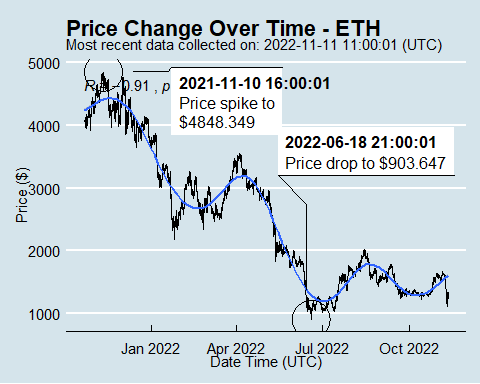 Python Code Exampleremoved for now because of package install automation issues